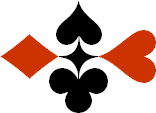 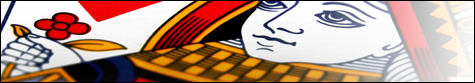 Serie 04 boekje 15 – West opent met 2Bied beide handen © Bridge Office Auteur: Thijs Op het Roodt

U bent altijd West en uw partner is Oost.
Indien niet anders vermeld passen Noord en Zuid.
Is het spelnummer rood dan bent u kwetsbaar.Biedsysteem toegepast bij de antwoorden
5542
Zwakke 2Stayman 4 kaart hoog, Jacoby hoge en lage kleurenPreëmptief  3 en 4 niveauBlackwood (0 of 3  - 1 of 4)
Heren gestroomlijndNa het eerste boekje vonden de cursisten dit zo leuk, dat ik maar de stoute schoenen heb aangetrokken en meerdere van deze boekjes ben gaan schrijven.

Het enthousiasme van de cursisten heeft mij doen besluiten om deze boekjes gratis aan iedereen die ze wil hebben, beschikbaar te stellen.

Ik heb bewust in eerste instantie geen antwoorden bij de boekjes gemaakt. Maar op veler verzoek toch met antwoorden.Ik zou het waarderen, wanneer u mijn copyright zou laten staan.

Mocht u aan of opmerkingen hebben, laat het mij dan weten.Ik wens u veel plezier met deze boekjes.
1♠AH985Noord

West     OostZuid♠V102V102♥AVBNoord

West     OostZuid♥973973♦H3Noord

West     OostZuid♦B9842B9842♣AV7Noord

West     OostZuid♣B4B42323444
Bieding West

Bieding West
Bieding Oost
Bieding Oost
Bieding Oost
11223344556677889910102♠A6542Noord

West     OostZuid♠10931093♥HB7Noord

West     OostZuid♥A10653A10653♦AH4Noord

West     OostZuid♦VV♣ABNoord

West     OostZuid♣975397532020666
Bieding West

Bieding West
Bieding Oost
Bieding Oost
Bieding Oost
11223344556677889910103♠A62Noord

West     OostZuid♠HB874HB874♥AV4Noord

West     OostZuid♥H109H109♦HVB104Noord

West     OostZuid♦22♣ ABNoord

West     OostZuid♣HV62HV622121121212
Bieding West

Bieding West
Bieding Oost
Bieding Oost
Bieding Oost
11223344556677889910104♠AH65Noord

West     OostZuid♠99♥VNoord

West     OostZuid♥A842A842♦AV843Noord

West     OostZuid♦752752♣AH9Noord

West     OostZuid♣VB742VB7422222777
Bieding West

Bieding West
Bieding Oost
Bieding Oost
Bieding Oost
11223344556677889910105♠V74Noord

West     OostZuid♠A10852A10852♥HB642Noord

West     OostZuid♥A1053A1053♦AH10Noord

West     OostZuid♦986986♣AHNoord

West     OostZuid♣332020888
Bieding West

Bieding West
Bieding Oost
Bieding Oost
Bieding Oost
11223344556677889910106♠A6Noord

West     OostZuid♠H432H432♥H5Noord

West     OostZuid♥V7V7♦AH1042Noord

West     OostZuid♦V86V86♣AHB2Noord

West     OostZuid♣986498642222777
Bieding West

Bieding West
Bieding Oost
Bieding Oost
Bieding Oost
11223344556677889910107♠AHV10Noord

West     OostZuid♠942942♥AH873Noord

West     OostZuid♥1054210542♦HBNoord

West     OostZuid♦1063210632♣75Noord

West     OostZuid♣A9A92020444
Bieding West

Bieding West
Bieding Oost
Bieding Oost
Bieding Oost
11223344556677889910108♠H4Noord

West     OostZuid♠A9865A9865♥A6Noord

West     OostZuid♥V32V32♦AHV1042Noord

West     OostZuid♦BB♣HVBNoord

West     OostZuid♣A875A8752222111111
Bieding West

Bieding West
Bieding Oost
Bieding Oost
Bieding Oost
11223344556677889910109♠AHV75Noord

West     OostZuid♠B432B432♥8Noord

West     OostZuid♥10421042♦AH2Noord

West     OostZuid♦109764109764♣A863Noord

West     OostZuid♣992020111
Bieding West

Bieding West
Bieding Oost
Bieding Oost
Bieding Oost
112233445566778899101010♠AHNoord

West     OostZuid♠VB109VB109♥AHB87Noord

West     OostZuid♥9393♦97Noord

West     OostZuid♦V32V32♣HV63Noord

West     OostZuid♣A1072A10722020999
Bieding West

Bieding West
Bieding Oost
Bieding Oost
Bieding Oost
1122334455667788991010